CASCADE-VOLCANOES BROADBAND MEETING AGENDA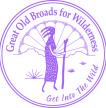 6:30pm Tuesday, November 20, 2020Time: Oct 20, 2020 06:30 PM Pacific Time (US and Canada)Join Zoom Meetinghttps://us02web.zoom.us/j/86495466585?pwd=bnY3YnlmWFJoMWJBRXQzRFhVZGo4QT09Meeting ID: 864 9546 6585        +1 253 215 8782 US (Tacoma)        Passcode: 2455316:30  Welcome Members and Guests						Laurie6:45  Jess Helsley, Director, Wild Salmon Center, Washington		Jess		“Saving the Chehalis”7:15  ADVOCACY~Forest Issues									Felice~LSRD										Micky~Pumice Plain/Spirit Lake Meeting						Susan	~Chehalis Floodplain Project/Chehalis Alliance Meeting		                          Laurie	Hike on Proposed Dam site October 28 with Betsey De Wreede		Laurie7:45  EDUCATIONChina Creek Restoration Project Webinar						Linda7:50:  STEWARDSHIPSTEWARDSHIP		~Leach Botanical Gardens	October 26				Darlene		~Columbia Land Trust Hood River planting	Nov. 10		Laurie		~Columbia Land Trust   Forest piles						Micky		~Solitude Monitoring							Kathleen		~WTA  Blandford Canyon  Trail Building	Nov 14				Laurie 8:15		 Covid/Liability Forms ONLINE now					Laurie	 ~ Justice/Equity/Diversity/Inclusion Committee	(JEDI)			LindaFUN:~Kayak outing March 13 11:30am Chehalis River			Laurie~Climate Change Trivia Night Dec 15						Laurie~Bad Ass Broad Award							Laurie